VEENA YESUDAS                                                      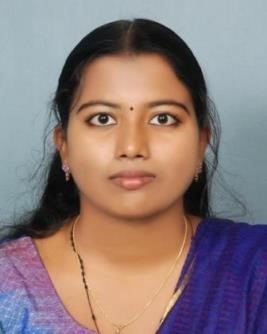 KARUNA,     ISRO JUNCTION     CHULLIMANOOR PO    NEDUMANGAD, TRIVANDRUM-695541    Ph: 9497784102, 8590297849    E-mail:veenayesudas06@gmail.com    CAREER OBJECTIVE    Looking forward to working with a leading healthcare organization and achieve a challenging and rewarding career wherein my skills, abilities and knowledge would be a great value and offer professional growth.    PERSONAL DETAILS    Date of Birth           : 06/01/1992    Marital status         : Single    Mother Tongue      : Malayalam    Languages known  : Malayalam, English and Hindi    Address                    : Karuna, ISRO Junction, Chullimanoor PO                                         Nedumangadu, Trivandrum    Phone                      : 9497784102, 8590297849      ACADEMIC PROFILE    Preparing for JRF LIFE SCIENCES(CSIR-NET)   CTET  Worked as a teacher in St.Marys’  school,Bhadravati in Karnataka for 3 years.IELTSPERSONAL QUALITIES    Hardworking    Sincere and punctual    Positive attitude    Interactive skills    Confident     EXTRA CURRICULAR ACTIVITIES    Active participation in National Service Scheme (NSS) for two years    Participation in various quiz competitions from school to university levels    Represented school for Kalolsavava    Participation in school and college Arts Fest    Participation in school and college sports      ACHIEVEMENTS    Won prizes in school and college level arts and sports competitions  Participated in various seminars on environment and life science related topics      DECLARATION    I hereby declare that the above information true to best of my knowledge and belief.   Place:                                                                                                                                             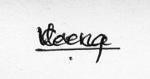 Date:                                                                                                         Veena Yesudas      COURSE    NAME OF THE INSTITUTION    BOARD/    UNIVERSITY    YEAR OF PASS    % OF MARKS    M.Sc    Biochemistry    MALANKARA    CATHOLIC    COLLEGE,    KALIYIKKAVILAI    MANONMANIUM  SUNDARANAR    UNIVERSITY    2021    91.7%    B.Ed    MAR    THEOPHILUS    COLLEGE,    TRIVANDRUM    KERALA    UNIVERSITY    2016    75%    B.Sc CHEMISTRY   MAR IVANIOS    COLLEGE,    TRIVANDRUM    KERALA    UNIVERSITY    2012    72.4%    PLUS TWO    (BIOLOGICAL  SCIENCE)    GGHSS    NEDUMANGADU  STATE BOARD    2009    73.33%    SSLC    GGHSS    NEDUMANGAD    STATE BOARD    2007    84%    DCA( DIPLOMA    IN COMPUTER    APPLICATIONS)    NEDUMANGADU  C-DIT    2013    79%    